1. Comunicazioni della f.i.g.c.	2842. Comunicazioni della lega nazionale dilettanti	2842.1 Comunicati Ufficiali L.N.D.	2842.2 Circolari Ufficiali L.N.D.	2853. Comunicazioni del Comitato Regionale Lombardia	2853.1 Consiglio Direttivo	2853.1.1 ATTIVITÀ UFFICIALE DELLA LEGA NAZIONALE DILETTANTI di COMPETENZA del COMITATO REGIONALE LOMBARDIA – errata corrige -	2853.2 Segreteria	2873.2.1 Società INATTIVE Stagione Sportiva 2020-2021	2873.2.2 VARIAZIONE orario PER campionatI LND	2873.2.3 VARIAZIONE gironi seconda categoria	2873.2.4 VARIAZIONE gironE E CALENDARIO COPPA LOMBARDIA DI TERZA CATEGORIA – girone 30	2883.2.5 gestione tornei e amichevoli l.n.d. e s.g.s.	2893.2.6 ufficializzazione numerazione maglie personalizzate	2893.2.7 Adempimenti inerenti le Gare	2893.2.8 Approvazione Tornei – LND	2903.2.9 SERVIZIO DI CONSULENZA ASSICURATIVA	2903.2.10 sanificazione locali per societa’ sportive	2913.2.11 riattivazione matricola	2913.2.12 svincolo per accordo	2913.3 Campionato FEmminile	2933.3.1 INATTIVITA’ E RINUNCIA AL CAMPIONATO PROMOZIONE FEMMINILE	2933.4 Campionato Calcio a cinque	2933.4.1 regolamento gironi e programma coppa lombardia calcio a 5 serie c2	2933.5 Campionato PARALIMPICO 1°LIVELLO, 2°LIVELLO, 3°LIVELLO	3003.5.1 Pubblicazione COMUNICATO UFFICIALE	3004. Comunicazioni per l’attività del Settore Giovanile Scolastico del C.R.L.	3004.1 Attività S.G.S. di competenza L.N.D.	3004.1.1 completamento organici campionati sgs regionale stagione sportiva 2020/2021	3004.1.2 gironi s.g.s. regionale stagione sportiva 2020/2021	3014.2 Attività di Base (S.G.S.)	3024.2.1 riunione informativa SCUOLE CALCIO ÉLITE 2020/2021	3025. Notizie su Attività Agonistica	3026.1 Corte Sportiva di Appello Territoriale del CRL	3096.2 Tribunale Federale Territoriale del CRL	3097. Rettifiche	3098. Legenda	310Legenda Simboli Giustizia Sportiva	310INCONTRO SOCIETÀ di ECCELLENZA E PROMOZIONE e LA CLASSE ARBITRALESabato 12 Settembre 2020 alle ore 10,00, presso la sala riunioni del C.R. Lombardia in via Pitteri 95/2 a Milano, si terrà l'abituale incontro di inizio stagione fra le società di Eccellenza e Promozione con la classe arbitrale. In considerazione delle esigenze di sicurezza e distanziamento connesse alla prevenzione da contagio COVID-19, si invitano le società ad intervenire con un unico rappresentante per club.1. Comunicazioni della f.i.g.c. Nessuna comunicazione2. Comunicazioni della lega nazionale dilettanti 2.1 Comunicati Ufficiali L.N.D.Con il presente comunicato si pubblicano di seguito:C.U. n°75 LND riguardante “Modifiche del Regolamento dell’Associazione Italiana Arbitri”.https://www.lnd.it/it/comunicati-e-circolari/comunicati-ufficiali/stagione-sportiva-2020-2021/6514-comunicato-ufficiale-n-75-cu-n-72-a-figc-modifiche-regolamento-aia/fileC.U. n°76 LND riguardante “Modifiche al Regolamento degli Organi Tecnici dell’A.I.A.”.https://www.lnd.it/it/comunicati-e-circolari/comunicati-ufficiali/stagione-sportiva-2020-2021/6515-comunicato-ufficiale-n-76-cu-n-73-a-figc-modifiche-norme-funzionamento-organi-tecnici-aia/fileC.U. n°77 LND riguardante “Riammissioni al campionato di serie C”.https://www.lnd.it/it/comunicati-e-circolari/comunicati-ufficiali/stagione-sportiva-2020-2021/6516-comunicato-ufficiale-n-77-cu-n-74-a-figc-riammissioni-campionato-serie-c/fileC.U. n°78 LND riguardante “Ammissione al campionato di serie C società Legnago Salus”.https://www.lnd.it/it/comunicati-e-circolari/comunicati-ufficiali/stagione-sportiva-2020-2021/6517-comunicato-ufficiale-n-78-cu-n-75-a-figc-ammissione-campionato-serie-c-societa-legnago-salus/fileC.U. n°79 LND riguardante “Proroga termini di tesseramento per le società di serie C”.https://www.lnd.it/it/comunicati-e-circolari/comunicati-ufficiali/stagione-sportiva-2020-2021/6518-comunicato-ufficiale-n-79-cu-n-76-a-figc-proroga-termini-tesseramento-serie-c/fileC.U. n°81 LND riguardante “date dell’Attività Agonistica Ufficiale nella stagione sportiva 2020/2021”.https://www.lnd.it/it/comunicati-e-circolari/comunicati-ufficiali/stagione-sportiva-2020-2021/6521-comunicato-ufficiale-n-81-cu-n-77-a-figc-date-attivita-agonistica-ufficiale-2020-2021/fileC.U. n°82 LND riguardante “osservanza dei protocolli sanitari”.https://www.lnd.it/it/comunicati-e-circolari/comunicati-ufficiali/stagione-sportiva-2020-2021/6522-comunicato-ufficiale-n-82-cu-n-78-a-figc-osservanza-protocolli-sanitari/fileC.U. n°83 LND riguardante “modifica dell’art. 21 comma 7 del C.G.S.”.https://www.lnd.it/it/comunicati-e-circolari/comunicati-ufficiali/stagione-sportiva-2020-2021/6523-comunicato-ufficiale-n-83-cu-n-79-a-figc-modifica-art-21-comma-7-cgs/fileC.U. n°85 LND riguardante “Organico dei Rappresentanti Antidoping Federali”.https://www.lnd.it/it/comunicati-e-circolari/comunicati-ufficiali/stagione-sportiva-2020-2021/6525-comunicato-ufficiale-n-85-cu-n-82-a-figc-integrazioni-organico-rappresentanti-antidoping-federali/file2.2 Circolari Ufficiali L.N.D.Con il presente comunicato si pubblica di seguito:CIRCOLARE LND n° 19 riguardo “Decreto Interministeriale per l’erogazione dell’indennità ai lavoratori sportivi – Giugno 2020 –https://www.lnd.it/it/comunicati-e-circolari/circolari/stagione-sportiva-2020-2021/6513-circolare-n-19-circolare-n-27-2020-centro-studi-tributari-lnd/file3. Comunicazioni del Comitato Regionale Lombardia3.1 Consiglio Direttivo3.1.1 ATTIVITÀ UFFICIALE DELLA LEGA NAZIONALE DILETTANTI di COMPETENZA del COMITATO REGIONALE LOMBARDIA – errata corrige -A/6 CAMPIONATO REGIONALE JUNIORES UNDER 19 “A”a) ArticolazioneIl Campionato Regionale Juniores Under 19 “A” è organizzato dal Comitato Regionale Lombardia sulla base di QUATTRO gironi da 18 Squadre ciascuno per un totale di 72 squadreLe gare del Campionato Regionale Juniores Under 19 “A” si disputeranno di norma nella giornata di SABATO. Per l’assegnazione del Titolo Regionale verranno effettuate FASI FINALI, le cui modalità di effettuazione saranno comunicate con apposito regolamento prima dell’inizio del Campionato.La VINCENTE parteciperà alle successive FINALI NAZIONALI.Il CRL dovrà comunicare alla Segreteria della LND, entro e non oltre lunedì 10 Maggio 2021, il nominativo della società vincente la fase regionale che si qualifica alla FASE NAZIONALE organizzata dalla LND.b) Limite di partecipazione dei calciatori in relazione all’etàAlle gare del Campionato Regionale Juniores Under 19 “A” possono partecipare i calciatori nati dal 1° gennaio 2002 in poi e che, comunque, abbiano compiuto il 15° anno di età; è consentito utilizzare, sin dall’inizio delle singole gare e per l’intera durata delle stesse e, quindi, anche nel caso di sostituzioni successive, fino a un massimo di TRE calciatori “fuori quota”, nati dal 1° gennaio 2001 al 31 dicembre 2001. L’inosservanza delle predette disposizioni sarà punita con la sanzione della perdita della gara prevista dal Codice di Giustizia Sportiva.c) Limite di partecipazione di calciatori alle gareIn deroga a quanto previsto dall'art. 34, comma 1, delle N.O.I.F., le Società partecipanti con più squadre a Campionati diversi possono schierare in campo, nelle gare di Campionato di categoria inferiore, i calciatori indipendentemente dal numero delle gare eventualmente disputate dagli stessi nella squadra che partecipa al Campionato di categoria superiore.d) Retrocessione nel Campionato Regionale Juniores Under 19 “B”Retrocederanno al Campionato Regionale Juniores Under 19 “B” 2021/2022 n°20 squadre (n°5 squadre per ogni girone) così individuate:- n°16 squadre classificate agli ULTIMI 4 POSTI di ciascun girone;- n°4 squadre provenienti dai PLAY-OUT (una squadra per girone);Ai Play-Out parteciperanno le classificate al 13° e 14° posto di ciascun girone.A/8 CAMPIONATO REGIONALE JUNIORES UNDER 19 “B”a) ArticolazioneIl Campionato Regionale Juniores Under 19 “B” è organizzato dal Comitato Regionale Lombardia sulla base di QUATTRO gironi da 16 Squadre ciascuno e di CINQUE gironi da 18 Squadre ciascuno per un totale di 154 squadre.Le gare del Campionato Regionale Juniores Under 19 “B” si disputeranno di norma nella giornata di SABATO.b) Limite di partecipazione dei calciatori in relazione all’etàAlle gare del Campionato Regionale Juniores Under 19 “B” possono partecipare i calciatori nati dal 1° gennaio 2002 in poi e che, comunque, abbiano compiuto il 15° anno di età; è consentito utilizzare, sin dall’inizio delle singole gare e per l’intera durata delle stesse e, quindi, anche nel caso di sostituzioni successive, fino a un massimo di TRE calciatori “fuori quota”, nati dal 1° gennaio 2001 al 31 dicembre 2001. L’inosservanza delle predette disposizioni sarà punita con la sanzione della perdita della gara prevista dal Codice di Giustizia Sportiva.c) Limite di partecipazione di calciatori alle gareIn deroga a quanto previsto dall'art. 34, comma 1, delle N.O.I.F., le Società partecipanti con più squadre a Campionati diversi possono schierare in campo, nelle gare di Campionato di categoria inferiore, i calciatori indipendentemente dal numero delle gare eventualmente disputate dagli stessi nella squadra che partecipa al Campionato di categoria superiore.d) Ammissione al Campionato Juniores Regionale “A”Saranno promosse al Campionato Juniores Regionale “A” 2021/2022 n°9 squadre (la VINCENTE di ciascun girone).e) Retrocessione nel Campionato Juniores ProvincialeRetrocederanno al Campionato Provinciale Juniores Under 19 2021/2022 n°41 squadre (n°4 squadre per ogni girone a 16 e n°5 squadre per ogni girone a 18). Nei gironi a 18, 5 squadre retrocederanno, di cui le ultime 4 classificate direttamente.Nei gironi a 16, 4 squadre retrocederanno, di cui le ultime 3 classificate direttamente.Ai Play-Out parteciperanno le classificate al 12° e 13° posto di ciascun girone a 16 squadre e le classificate al 13° e 14°posto di ciascun girone a 18 squadre.3.2 Segreteria3.2.1 Società INATTIVE Stagione Sportiva 2020-2021   Di seguito si pubblica elenco Società INATTIVE:3.2.2 VARIAZIONE orario PER campionatI LNDSi comunica che per le Società che hanno chiesto e ottenuto la possibilità di giocare le gare interne in ORARIO diverso da quello UFFICIALE tale deroga decadrà nelle ULTIME DUE GARE del girone di RITORNO quando verrà ripristinato ORARIO UFFICIALE.3.2.3 VARIAZIONE gironi seconda categoriaCon E-Mail in data 28/08/2020 la Società A.S.D. CASMO CALCIO comunicava RINUNCIA alla partecipazione al Campionato di SECONDA CATEGORIA di pertinenza della Delegazione di VARESE.Pertanto il CRL dispone, attingendo dalle GRADUATORIE di MERITO pubblicate con C.U. n°41 del 25 Giugno 2020, il RIPESCAGGIO della Società U.S.C. CRESPIATICA la quale comunicava contestualmente all’adesione al ripescaggio la RINUNCIA alla partecipazione alla COPPA LOMBARDIA.SECONDA CATEGORIASocietà USCENTI da Organico pubblicato sul C.U. n°41 del 25 giugno 2020 Società AMMESSE da GRADUATORIA di MERITO pubblicata C.U. n°41 CRL del 25 giugno 2020A fronte del ripescaggio il CR Lombardia dispone la NUOVA COMPOSIZIONE dei GIRONI di SECONDA CATEGORIA come segue:3.2.4 VARIAZIONE gironE E CALENDARIO COPPA LOMBARDIA DI TERZA CATEGORIA – girone 30A fronte di quanto sopra riportato con il ripescaggio al Campionato di SECONDA CATEGORIA della Società U.S.C. CRESPIATICA, di seguito si pubblica variazione di GIRONE e variazione del PROGRAMMA GARE rispetto a quanto pubblicato in allegato al C.U. n°10 del CRL come segue:COPPA LOMBARDIA TERZA CATEGORIA – Girone 30Di seguito si pubblica PROGRAMMA GARE CORRETTOGIRONE 30                                                                          DATA    ORASPORTING CHIEVE           VIDARDESE                 COMUNALE                      13/09/20 15:30  1A CHIEVE                          VIA DEL GUADORIPOSA: CAVENAGO D ADDA 1972CAVENAGO D ADDA 1972      SPORTING CHIEVE           CAMPO COMUNALE "A.FOLETTI"    20/09/20 15:30  2A CAVENAGO D'ADDA                 VIA ITALIARIPOSA: VIDARDESEVIDARDESE                 CAVENAGO D’ ADDA 1972      C.S.COMUNALE(ERBA ARTIFICIALE  1/10/20 20:30  3A CASTIRAGA VIDARDO               PIAZZA DELLO SPORTRIPOSA: SPORTING CHIEVELe Società che avrebbero dovuto affrontare la Società U.S.C. CRESPIATICA osserveranno un TURNO di RIPOSO.3.2.5 gestione tornei e amichevoli l.n.d. e s.g.s.Gestione Tornei e Amichevoli LND e SGS:Si comunica che per Tornei LND e SGS, le richieste dovranno pervenire come sotto riportato ai competenti uffici:Prime Squadre LND tutte di competenza dell’ufficio “Sportello Unico e Tesseramento” da inoltrarsi esclusivamente alla mail societacrl@lnd.it.Under 19 Regionali – Nazionali - Internazionali di competenza dell’ufficio “Sportello Unico e Tesseramento”, da inoltrarsi esclusivamente alla mail societacrl@lnd.it.Under 19 Provinciali di competenza delle Delegazioni Provinciali.SGS Regionali – Nazionali - Internazionali di competenza dell’ufficio “Tornei SGS”da inoltrarsi esclusivamente alla mail crltorneisgs@lnd.it.SGS Provinciali e Locali di competenza delle Delegazioni Provinciali.I Tornei/Amichevoli approvati dagli uffici “Sportello Unico” e “Tornei SGS” tramite pubblicazione sul Comunicato Regionale saranno gestiti a livello di Giustizia Sportiva direttamente dagli uffici di competenza del Comitato Regionale. Per i Tornei/Amichevoli autorizzati dalle Delegazioni Provinciali con apposita pubblicazione su Comunicato Provinciale, la gestione della Giustizia Sportiva sarà di loro competenza.3.2.6 ufficializzazione numerazione maglie personalizzateSi pubblicano le Società e in allegato le relative numerazioni/integrazioni di maglia fissa per le seguenti Società:	CALCIO A 5 SERIE D	ROZZANO CALCIO SRL SSD3.2.7 Adempimenti inerenti le GareSi riporta di seguito la normativa relativa allo sgombero della neve pubblicata su C.U. n.1 dalla L.N.D. al punto 8). 8) SGOMBERO DELLA NEVE Le Società della Lega Nazionale Dilettanti non sono tenute, di norma, allo sgombero della neve dai terreni di gioco. Peraltro, laddove particolari esigenze lo imponessero, la Lega, i Comitati, la Divisione Calcio a Cinque e i Dipartimenti Interregionale e Calcio Femminile possono disporre lo sgombero della neve, con l’avvertenza che tale sgombero non può essere imposto se la neve è caduta nelle 72 ore precedenti l’inizio della gara, con eccezione delle Società partecipanti al Campionato Nazionale Serie D, per le quali tale termine è ridotto alle 48 ore precedenti l’inizio della gara. In proposito, comunque, i Comitati, la Divisione Calcio a Cinque e i Dipartimenti Interregionale e Calcio Femminile dovranno impartire le eventuali disposizioni da pubblicare sui relativi Comunicati Ufficiali prima dell'inizio dei Campionati.Avvalendosi della facoltà concessa dalla L.N.D., il C.R.L. dispone quanto segue:Le società partecipanti ai campionati di Eccellenza e Promozione hanno l’obbligo di rimuovere la neve caduta prima delle 96 ore antecedenti la disputa di un incontro ufficiale di campionato o di rendere disponibile un idoneo campo di gioco, praticabile a tutti gli effetti, che consenta il regolare svolgimento della gara. Nel caso in cui non vengano disputate sino a due gare su un campo ove non vige l’obbligo di sgombero della neve, la società ospitante deve indicare tempestivamente un impianto sportivo alternativo idoneo. La mancata ottemperanza a tali disposizioni comporterà necessariamente la punizione sportiva della perdita dell’incontro a carico delle società inadempienti.Alle Società per le quali non vige obbligo di sgombero neve, laddove riescano a trovare un CAMPO di GIOCO alternativo, in luogo del proprio per la disputa della gara, la FIRMA della Società OSPITATA è necessaria solo come PRESA VISIONE MA NON AI FINI DEL CONSENSO anche se si dovesse variare l’orario, purché la gara rientri nella fascia compresa dalle 14.30 alle 20,30 di SABATO o dalle 14,30 alle 18,00 di DOMENICA.3.2.8 Approvazione Tornei – LNDSi comunica l’avvenuta APPROVAZIONE dei seguenti tornei:3.2.9 SERVIZIO DI CONSULENZA ASSICURATIVA  Si comunica alle società che il Sig. Remelli Giancarlo sarà assente nella giornata di giovedì 10 settembre. La sua presenza riprenderà il giorno 17 settembre.Inoltre, si informano le società che il consulente assicurativo del C.R.L. Giancarlo Remelli è a disposizione delle affiliate per informative riferite a coperture assicurative anche nel ramo Responsabilità Civile verso Terzi per società sportive comprensive di malattie infettive e COVID nonché di tutela legale inclusa sicurezza e COVID.   Il consulente può essere raggiunto ai seguenti recapiti: Tel. 02/21722218 presso il Comitato dalle 12,00 alle 17,30 Cell. 335/6815479 nelle altre giornate3.2.10 sanificazione locali per societa’ sportive La società "Gruppo Margherita", con sede in Orzinuovi (BS), ha rappresentato al C.R.L. la possibilità di svolgere attraverso propri operatori una sanificazione, in via totalmente gratuita, dei locali in utilizzo alle società affiliate su tutto il territorio regionale. Il servizio, reso gratuitamente, comporterà anche la presentazione dei prodotti offerti dalla società e potrà essere prenotato all'indirizzo e-mail info@gruppo margherita.it specificando:Denominazione della societàDelegazione di appartenenzaNominativo richiedente (Presidente - Cognome e Nome)Luogo dell'intervento (Località e indirizzo)Metratura (metri quadrati)Contatto telefonicoSi precisa che l'adesione da parte dei club è facoltativa e senza alcun obbligo di acquisto successivo3.2.11 riattivazione matricola  Si comunica che la sotto indicata società, nella stagione 2019/2020 dichiarata inattiva, ha richiesto per la stagione sportiva 2020/2021 la riattivazione della preesistente matricola:949855 A.S.D. POLISPORTIVA CASTELLO B.3.2.12 svincolo per accordoLo svincolo per accordo con la Società, può essere richiesto prima dell’inizio dell’attività calcistica (Campionati o Tornei). Tale richiesta, firmata dal calciatore e dagli esercenti la potestà genitoriale, dovrà essere inviata per raccomandata con ricevuta di ritorno al Comitato Regionale competente, corredata dall’assenso della Società d’appartenenza e dall’originale del cartellino attestante il tesseramento. NON VERRANNO ACCETTATE RICHIESTE PERVENUTE A MANO O VIA FAX O PRIVE DI CARTELLINO IN ORIGINALE O DEPOSITATE C/O LE DELEGAZIONI PROVINCIALI.Variazione Gare l.n.d. ECCELLENZASECONDA CATEGORIA3.3 Campionato FEmminile3.3.1 INATTIVITA’ E RINUNCIA AL CAMPIONATO PROMOZIONE FEMMINILEIn seguito a richiesta di rinuncia all’attività femminile e di conseguenza al campionato di Promozione della società POL. LOMBARDIA 1 S.R.L.S.D., si pubblica di seguito il nuovo girone che prevederà la presenza di 13 squadre al posto di 14.GIRONE AVariazione Gare calcio femminile Nessuna comunicazione3.4 Campionato Calcio a cinque3.4.1 regolamento gironi e programma coppa lombardia calcio a 5 serie c2GIRONE 01 Futsal Castellanza - Futsal Varese – Master Team – Real SestoGIRONE 02Energy Saving Futsal – Gruppo Sportivo Gordona –  Las Palmas C5 Cermenate – Stublla City  GIRONE 03Academy Legnano Calcio - Ambrosiana Five F.C.T - Polisportiva di Nova - San Biagio Monza 1995GIRONE 04Carugate – Meneghina Calcio –  Vedanese – Zelo C05GIRONE 05Bocconi Sport Team – Cassina Calcio – Elle Esse 96  –  Trezzano Fut5alGIRONE 06Futsei Milano – New Vidi Team – Sandonato Futsal – San Carlo Sport S.R.L.    GIRONE 07Fara Gera Five – Polisportiva Bellusco  – Polpenazze  – Travagliato Calcio 5Le 28 squadre aventi diritto, iscritte alla manifestazione, saranno suddivise in 7 gironi da quattro squadre, con gare di sola andata (turno eliminatorio).Passeranno il turno le società prime e seconde classificate di ogni girone e le due migliori terze classificate dei sette gironi.Le gare di Coppa Lombardia di C2 verranno disputate nelle serate di lunedì o martedì con orario di inizio compreso fra le 21:00 e le 22:00, ad eccezione della prima e seconda giornata dei turni eliminatori a gironi, nella quale le gare verranno disputate nei giorni di giovedì o venerdì, come da indicazioni delle società all’atto dell’iscrizione al Campionato di Serie C2. Le gare avranno una durata di due tempi di 30’ ciascuno.Nel caso di parità di punteggio fra 2 squadre al termine di ciascun girone, per determinare la squadra meglio classificata del turno eliminatorio si terrà conto nell’ordine:Esito del confronto diretto Miglior differenza reti tra le reti segnate e subite nel corso dell’intero gironeMaggior numero di reti segnate nel corso dell’intero gironeMinor numero di reti subite nel corso dell’intero girone SorteggioNell’ipotesi in cui più di due formazioni concludessero il turno eliminatorio a parità di punteggio, per determinare le posizioni di classifica all’interno del girone e, quindi la squadra meglio piazzata verrà compilata la cosiddetta “classifica avulsa”, tra le squadre interessate, tenendo conto nell’ordine: Punti conseguiti negli scontri diretti Differenza reti tra le reti segnate e quelle subite negli incontri diretti Maggior numero di reti segnate negli incontri direttiMinor numero di reti subite negli incontri direttiMiglior differenza reti tra le reti segnate e subite nel corso dell’intero gironeMaggior numero di reti segnate nel corso dell’intero gironeMinor numero di reti subite nel corso dell’intero girone SorteggioGARE DEGLI OTTAVI DI FINALEAlla fase successiva degli ottavi di finale avranno accesso le sette squadre prime classificate di ciascun girone del turno eliminatorio, le seconde classificate di ciascun girone del turno eliminatorio, unitamente alle due migliori terze classificate nell’ambito dei sette gironi.Al fine di individuare le due migliori terze che acquisiranno il diritto sportivo a partecipare agli ottavi di finale, si terrà conto, nell’ordine, dei seguenti criteri: Maggior numero di punti totalizzati nelle gare del proprio girone del turno eliminatorio  Differenza tra le reti segnate e quelle subite nelle gare del proprio girone del turno eliminatorioMaggior numero di reti segnate nelle gare del proprio girone del turno eliminatorioMinor numero di reti subite nelle gare del proprio girone del turno eliminatorioSorteggioSuccessivamente si procederà a stilare una classifica generale dal 1° al 7° posto delle 7 squadre vincenti i gironi e delle sette squadre secondo classificate, tenendo conto dei seguenti criteri: Maggior numero di punti totalizzati nelle gare del proprio girone del turno eliminatorioDifferenza tra le reti segnate e quelle subite nelle gare del proprio girone del turno eliminatorioMaggior numero di reti segnate nelle gare del proprio girone del turno eliminatorioMinor numero di reti subite nelle gare del proprio girone del turno eliminatorioSorteggioLe sedici squadre partecipanti a detta fase formeranno un tabellone che si disputerà con la formula degli ottavi di finale, con gare di andata e ritorno ad eliminazione diretta, nel modo che segue il quale prevede che le due migliori prime dei vincenti gironi si abbinino con le due migliori terze.Le restanti cinque prime dei vincenti gironi e la miglior seconda della classifica stilata con il metodo sopra indicato, verranno accoppiate mediante sorteggio alle restanti sei squadre seconde classificate in gare di andata e ritorno ad eliminazione diretta.La gara di ritorno degli ottavi di finale verrà disputata in casa della squadra meglio piazzata nel turno eliminatorioIn questo turno non potranno essere abbinate squadre che si sono incontrate nel turno eliminatorio.Per i turni ad eliminazione diretta (ottavi, quarti e semifinali) risulteranno qualificate al turno successivo le squadre che negli incontri di andata e ritorno avranno segnato il maggior numero di reti, verificandosi ulteriore parità si procederà all’esecuzione dei tiri di rigore secondo le norme vigenti.Le reti segnate in trasferta non valgono doppio.Per i turni successivi (quarti e semifinale) viene stabilito che disputerà la prima gara in casa la squadra che nel turno immediatamente precedente ha disputato la prima gara in trasferta e viceversa.Nella ipotesi che le squadre interessate abbiano entrambe disputato la prima gara del precedente turno in casa o in trasferta, l’ordine di svolgimento sarà stabilito tramite sorteggio.Nella finale, prevista in gara unica in campo neutro, dopo la parità nei tempi regolamentari, verranno disputati due tempi supplementari di 5 minuti cadauno e, persistendo il risultato di parità si procederà all’esecuzione dei tiri di rigore nel rispetto delle norme vigenti.La manifestazione si svolgerà secondo il seguente calendario:Fase a gironi:  		   24.09.2020 – 01.10.2020 -  20.10.2020Ottavi di finale:                 10.11.2020 –  24.11.2020Quarti di finale:	   15.12.2020 – 19.01.2021Semifinali:	                 09.02.2021 –  23.02.2021Finale:	                               data e sede da definirsi.PremiLa Società vincente la Coppa Lombardia di Calcio a Cinque Serie C2, se non retrocessa al campionato inferiore al termine del campionato 2020/2021, sarà ammessa con precedenza assoluta al 1° posto nella graduatoria di ammissione alla categoria superiore a quella di appartenenza, ove in essa vi siano dei posti vacanti per completare l’organico di quel campionato stagione sportiva 2021/2022 e si aggiudicherà la Coppa Lombardia 2020/21. Si precisa inoltre che tale diritto sarà garantito anche nel caso in cui la Società vincente la Coppa Lombardia di Serie C2 dovesse ottenere la salvezza attraverso la disputa delle gare di play-out; viceversa in caso di retrocessione tale diritto si perde e la società retrocederà alla categoria inferiore.Alla Società perdente la gara di finale di Coppa Lombardia di Serie C2 sarà assegnata la Coppa prevista per il 2° posto.Disciplina delle fasi regionaliLa disciplina della fase regionale del torneo di Coppa Lombardia è demandata agli organi disciplinari di questo comitato (Giudice Sportivo Territoriale e Corte Sportiva di Appello Territoriale). Considerato che la manifestazione è caratterizzata da articolazioni che prevedono uno svolgimento rapido, ai fini della disciplina sportiva si applicano le seguenti disposizioni: -I tesserati incorrono in una giornata di squalifica ogni due ammonizioni inflitte dall’organo di giustizia sportiva;- i provvedimenti disciplinari sono appellabili in secondo ed ultimo grado dinanzi alla Commissione Disciplinare Territoriale del C.R.L.- le tasse reclamo sono fissate in Euro 78,00 per i reclami proposti al Giudice Sportivo e in Euro 130,00 per quelli proposti alla Corte Sportiva d’Appello Territoriale; - i rapporti ufficiali saranno esaminati dal Giudice Sportivo il giorno successivo alla disputa della giornata di gara;- gli eventuali reclami, a norma degli art. 66 comma 1 lett. b), 67,76,77 e 78 del Codice di Giustizia Sportiva dovranno essere preannunciati, anche alla controparte, con l’abbreviazione dei termini, entro le ore 24.00 del giorno in cui si è svolta la gara e pervenire, con le relative motivazioni, entro le ore 12.00 del giorno successivo a quello di effettuazione della gara. Le memorie e le eventuali controdeduzioni dovranno pervenire entro il giorno prima della data fissata per la pronuncia;- il Comunicato Ufficiale sarà pubblicato immediatamente dopo la decisione del Giudice Sportivo, il quale, entro le ore 18,00 del giorno in cui è stato depositato il ricorso, sarà tenuto a comunicare la data in cui si preannuncerà;- gli eventuali reclami alla Corte Sportiva di Appello Territoriale presso il Comitato Regionale, avverso le decisioni del Giudice Sportivo Territoriale, dovranno essere preannunciati, con il versamento della relativa tassa, anche alla controparte entro le ore 24,00 del giorno in cui è stata pubblicata la decisione stessa e pervenire a mezzo pec, telefax o altro mezzo idoneo o essere depositati presso la sede del Comitato Regionale entro le ore 24.00 del giorno successivo della pubblicazione del Comunicato Ufficiale recante i provvedimenti del Giudice Sportivo Territoriale con contestuale invio – sempre nel predetto termine – di copia alla controparte. L’attestazione dell’invio alla eventuale controparte deve essere allegata al reclamo.L’eventuale controparte – ove lo ritenga – potrà far pervenire a mezzo pec, telefax o altro mezzo idoneo, copia dei documenti entro le ore 12.00 del giorno successivo a quello in cui ha ricevuto la dichiarazione con la quale viene preannunciato il reclamo.Il reclamante, la controparte e tutti i soggetti individuati, da Presidente della Corte Sportiva di Appello a livello territoriale, ai quali è stato comunicato il provvedimento di fissazione, possono fare pervenire memorie e documenti entro le ore 12,00 del giorno precedente della data fissata per l’udienza.Il Presidente della Corte Sportiva di Appello Territoriale fissa l’udienza in camera di consiglio a 2 giorni dal deposito del reclamo e l’udienza dinanzi alla Corte Sportiva d’Appello Territoriale dovrà tenersi a 4 giorni dal deposito del reclamo. Al termine dell’udienza che definisce il giudizio viene pubblicato il dispositivo della decisione. In ogni caso la decisione si intende conosciuta dalla data di pubblicazione del Comunicato Ufficiale (Art. 19 comma 1, C.G.S.)Rinuncia a gareNel caso in cui una Società rinunci per qualsiasi motivo alla disputa di una gara saranno applicate nei suoi confronti le sanzioni di cui all'art. 17 del Codice di Giustizia Sportiva (gara persa per 0-6). Inoltre la stessa Società verrà esclusa dal proseguimento della manifestazione ed a suo carico saranno applicate adeguate sanzioni pecuniarie.Esecuzione delle sanzioniI provvedimenti disciplinari adottati dagli Organi di Giustizia Sportiva competenti, relativi alle gare della Coppa Lombardia, che comportino la sanzione della squalifica per una o più giornate nei confronti dei calciatori, devono essere scontati solo ed esclusivamente nell’ambito delle gare interessanti la manifestazione stessa. Nell’ipotesi di squalifica a tempo, la sanzione inflitta dovrà essere scontata, per il periodo di incidenza, nell’ambito dell’attività ufficiale della Società con la quale risulta essere tesserato il calciatore.Rinvio ai regolamenti federaliPer quanto sopra non previsto, si fa espresso richiamo agli articoli delle N.O.I.F., del codice di giustizia sportiva e del regolamento della L.N.D.PROGRAMMA GARE TURNO ELIMINATORIOGIRONE  1                                                                              FUTSAL CASTELLANZA        MASTER TEAM               PALESTRA SCUOLA M."L.DA VINCI 24/09/20 21:30  1A CASTELLANZA                     VIA GIACOMO LEOPARDI SNCFUTSAL VARESE             REAL SESTO                CENTRO SPORTIVO               25/09/20 21:15  1A CARNAGO                         VIA GIACOMO LEOPARDI, 31FUTSAL CASTELLANZA        FUTSAL VARESE             PALESTRA SCUOLA M."L.DA VINCI  1/10/20 21:30  2A CASTELLANZA                     VIA GIACOMO LEOPARDI SNCREAL SESTO                MASTER TEAM               CENTRO STUDI "A. DELL'ACQUA"   1/10/20 21:15  2A SESTO CALENDE                   VIA INDIPENDENZA,7MASTER TEAM               FUTSAL VARESE             PALESTRA I.T.C. GADDA  POLIV. 19/10/20 22:00  3A GALLARATE                       VIA ARTURO TOSCANINI S.N.C.REAL SESTO                FUTSAL CASTELLANZA        CENTRO STUDI "A. DELL'ACQUA"  19/10/20 21:15  3A SESTO CALENDE                   VIA INDIPENDENZA,7GIRONE  2                                                                              GRUPPO SPORTIVO GORDONA   LAS PALMAS C5 CERMENATE   PALESTRA GORDONA              25/09/20 21:00  1A GORDONA                         VIA DEGLI EMIGRANTI, 16STUBLLA CITY              ENERGY SAVING FUTSAL      PALASPORT "PALATAURUS"        25/09/20 21:00  1A LECCO                           VIA GIACOMO BRODOLINI, 33ENERGY SAVING FUTSAL      GRUPPO SPORTIVO GORDONA   PALESTRA INTERCOM.POLIVALENTE  2/10/20 21:15  2A VERDERIO                        VIA CADUTI DELLA LIBERTA'LAS PALMAS C5 CERMENATE   STUBLLA CITY              CENTRO SPORTIVO COMUNALE       2/10/20 21:30  2A SEVESO                          VIA GRAMSCI,9ENERGY SAVING FUTSAL      LAS PALMAS C5 CERMENATE   PALESTRA INTERCOM.POLIVALENTE 19/10/20 21:30  3A VERDERIO                        VIA CADUTI DELLA LIBERTA'GRUPPO SPORTIVO GORDONA   STUBLLA CITY              PALESTRA GORDONA              19/10/20 21:00  3A GORDONA                         VIA DEGLI EMIGRANTI, 16GIRONE  3 AMBROSIANA FIVE F.C.T.    POLISPORTIVA DI NOVA      C.S.G.FACCHETTI-CAMPO 2       24/09/20 21:00  1A TREZZANO SUL NAVIGLIO           VIA CARLO SALERNO,SNCACADEMY LEGNANO CALCIO    SAN BIAGIO MONZA 1995     PALESTRA COM.DON MILANI POLIV 25/09/20 21:45  1A LEGNANO                         VIA BISSOLATI, 15POLISPORTIVA DI NOVA      ACADEMY LEGNANO CALCIO    SCUOLA MEDIA "SEGANTINI"       2/10/20 21:30  2A NOVA MILANESE                   VIA LEONARDO DA VINCI 16/18SAN BIAGIO MONZA 1995     AMBROSIANA FIVE F.C.T.    PALAZZETTO CENTRO SPORTIVO     2/10/20 21:30  2A VERANO BRIANZA                  VIA DANTE 19ACADEMY LEGNANO CALCIO    AMBROSIANA FIVE F.C.T.    PALESTRA COM.DON MILANI POLIV 19/10/20 21:45  3A LEGNANO                         VIA BISSOLATI, 15POLISPORTIVA DI NOVA      SAN BIAGIO MONZA 1995     SCUOLA MEDIA "SEGANTINI"      20/10/20 21:30  3A NOVA MILANESE                   VIA LEONARDO DA VINCI 16/18GIRONE  4                                                                              CARUGATE                  MENEGHINA CALCIO          PALAZZETTO SPORTIVO           25/09/20 21:45  1A CARUGATE                        VIA DEL GINESTRINO, 15ZELO CO5                  VEDANESE                  PALESTRA COMUNALE             25/09/20 22:00  1A ZELO BUON PERSICO               VIA CASSANELLO 1MENEGHINA CALCIO          ZELO CO5                  C.S.TUBEROSE -  COPERTO POLIV  2/10/20 20:55  2A MILANO                          VIA GIO'PONTI 1VEDANESE                  CARUGATE                  PALAZZET.COM.POLIV.MARIO PORT  2/10/20 21:45  2A VEDANO OLONA                    VIA NINO BIXIO, 18MENEGHINA CALCIO          VEDANESE                  C.S.TUBEROSE -  COPERTO POLIV 19/10/20 20:55  3A MILANO                          VIA GIO'PONTI 1ZELO CO5                  CARUGATE                  PALESTRA COMUNALE             19/10/20 22:00  3A ZELO BUON PERSICO               VIA CASSANELLO 1GIRONE  5                                                                              BOCCONI SPORT TEAM        TREZZANO FUT5AL           C.S."FORZA & CORAGGIO"PALESTR 25/09/20 22:00  1A MILANO                          VIA GALLURA,8ELLE ESSE 96              CASSINA CALCIO            C.S.COMUNALE                  25/09/20 21:00  1A BESNATE                         VIA V.VENETOTREZZANO FUT5AL           ELLE ESSE 96              C.S.G. FACCHETTI-CAMPO 1       1/10/20 21:15  2A TREZZANO SUL NAVIGLIO           VIA CARLO SALERNO,SNCCASSINA CALCIO            BOCCONI SPORT TEAM        C.S.COMUNALE TENSOSTRUTTURA    2/10/20 21:45  2A CASSINA DE PECCHI               VIA TRIESTEBOCCONI SPORT TEAM        ELLE ESSE 96              C.S."FORZA & CORAGGIO"PALESTR 19/10/20 22:00  3A MILANO                          VIA GALLURA,8CASSINA CALCIO            TREZZANO FUT5AL           C.S.COMUNALE TENSOSTRUTTURA   20/10/20 21:45  3A CASSINA DE PECCHI               VIA TRIESTEGIRONE  6                                                                              SAN CARLO SPORT S.R.L.    FUTSEI MILANO             C.S.G. FACCHETTI-CAMPO 1      25/09/20 21:30  1A TREZZANO SUL NAVIGLIO           VIA CARLO SALERNO,SNCSANDONATO FUTSAL          NEW VIDI TEAM             C.S."SPORTING CLUB SAN ZENONE 25/09/20 21:00  1A SAN ZENONE AL LAMBRO            VIA MAMOLI, 7FUTSEI MILANO             SANDONATO FUTSAL          C.S.COM."BRUNO CEREDA" COPERT 30/09/20 21:15  2A CESANO BOSCONE                  VIA VESPUCCI 40NEW VIDI TEAM             SAN CARLO SPORT S.R.L.    PALESTRA COMUNALE "DONATI"     2/10/20 21:30  2A CREMA                           VIA TOFFETTIFUTSEI MILANO             NEW VIDI TEAM             C.S.COM."BRUNO CEREDA" COPERT 19/10/20 21:15  3A CESANO BOSCONE                  VIA VESPUCCI 40SANDONATO FUTSAL          SAN CARLO SPORT S.R.L.    C.S."SPORTING CLUB SAN ZENONE 20/10/20 21:00  3A SAN ZENONE AL LAMBRO            VIA MAMOLI, 7GIRONE  7                                                                              POLPENAZZE                POLISPORTIVA BELLUSCO     C.S.COMUNALE POLIVALENTE      25/09/20 21:45  1A MANERBA DEL GARDA               VIA DELLA SELVA 12TRAVAGLIATO CALCIO 5      FARA GERA FIVE            PALESTRA COMUNALE TRAVAGLIATO 25/09/20 21:30  1A TRAVAGLIATO                     VIA IV NOVEMBRE,26POLISPORTIVA BELLUSCO     TRAVAGLIATO CALCIO 5      PALESTRA COMUNALE CAMPO N.2    1/10/20 21:30  2A BELLUSCO                        VIA PASCOLI 7FARA GERA FIVE            POLPENAZZE                C.S.COMUNALE "E.PANSERA"       2/10/20 21:45  2A FARA GERA D'ADDA                VIA RESEGHETTI, 116FARA GERA FIVE            POLISPORTIVA BELLUSCO     C.S.COM.PALAZ.POLIVALENTE N.3 19/10/20 21:45  3A ARCENE                          VIA GIUSEPPE VERDIPOLPENAZZE                TRAVAGLIATO CALCIO 5      C.S.COMUNALE POLIVALENTE      20/10/20 21:45  3A MANERBA DEL GARDA               VIA DELLA SELVA 12Variazione Gare calcio a 5 Nessuna comunicazione3.5 Campionato PARALIMPICO 1°LIVELLO, 2°LIVELLO, 3°LIVELLO  3.5.1 Pubblicazione COMUNICATO UFFICIALENessuna comunicazione4. Comunicazioni per l’attività del Settore Giovanile Scolastico del C.R.L.4.1 Attività S.G.S. di competenza L.N.D.4.1.1 completamento organici campionati sgs regionale stagione sportiva 2020/2021A fronte della RINUNCIA della società G.S. CASTANESE  al campionato GIOVANISSIMI REGIONALI UNDER 15 e del RIPESCAGGIO della Società A.S. GIANA ERMINIO S.R.L. in SERIE C come da C.U. N. 74/A della F.I.G.C con la conseguente ammissione delle sue Categorie UNDER 17, UNDER 16 e UNDER 15 ai campionati SGS NAZIONALI, il CR Lombardia dispone i seguenti ripescaggi:ALLIEVI REGIONALI UNDER 17 ELITE - DA  Società USCENTI da Organico pubblicato sul C.U. n°8 del 13 agosto 2020Società AMMESSE da GRADUATORIA di MERITO pubblicata C.U. n°8 CRL del 13 agosto 2020ALLIEVI REGIONALI UNDER 17 - *3  Società USCENTI da Organico pubblicato sul C.U. n°8 del 13 agosto 2020Società AMMESSE da GRADUATORIA di MERITO pubblicata C.U. n°8 CRL del 13 agosto 2020ALLIEVI REGIONALI UNDER 16 - DZ  Società USCENTI da Organico pubblicato sul C.U. n°8 del 13 agosto 2020Società AMMESSE da GRADUATORIA di MERITO pubblicata C.U. n°8 CRL del 13 agosto 2020GIOVANISSIMI REGIONALI UNDER 15 ELITE - DG  Società USCENTI da Organico pubblicato sul C.U. n°8 del 13 agosto 2020Società AMMESSE da GRADUATORIA di MERITO pubblicata C.U. n°8 CRL del 13 agosto 2020Nessuna SocietàGIOVANISSIMI REGIONALI UNDER 15  - 33Società USCENTI da Organico pubblicato sul C.U. n°8 del 13 agosto 2020Società AMMESSE da GRADUATORIA di MERITO pubblicata C.U. n°8 CRL del 13 agosto 2020        676023	A.C.D.	    FROG MILANO4.1.2 gironi s.g.s. regionale stagione sportiva 2020/2021In allegato al presente comunicato si pubblicano i gironi delle seguenti categorie:ALLIEVI REGIONALI UNDER 17 - ELITEALLIEVI REGIONALI UNDER 17ALLIEVI REGIONALI UNDER 16GIOVANISSIMI REGIONALI UNDER 15 - ELITEGIOVANISSIMI REGIONALI UNDER 15Variazione Gare S.G.S. Nessuna comunicazione4.2 Attività di Base (S.G.S.)4.2.1 riunione informativa SCUOLE CALCIO ÉLITE 2020/2021Venerdì 11 Settembre alle ore 21.00 si terrà una riunione informativa sul percorso per ottenere la qualifica di Scuola Calcio Elite per la stagione 2020/21. Sono tenute a partecipare tutte le società che nelle scorse settimane hanno manifestato l'interesse inviando la mail a base.lombardiasgs@figc.it. Ai referenti verrà inoltrato il link della piattaforma Webex sulla quale si svolgerà l'incontro online un giorno prima della riunione stessa.5. Notizie su Attività AgonisticaCOPPA ITALIA ECCELLENZAVARIAZIONI AL PROGRAMMA GAREGARA VARIATAGIRONE 03GIRONE 04GIRONE 09GIRONE 13GIRONE 15COPPA ITALIA PROMOZIONEVARIAZIONI AL PROGRAMMA GAREGARA VARIATAGIRONE 01GIRONE 11GIRONE 17GIRONE 25GIRONE 31COPPA LOMBARDIA PRIMA CTGVARIAZIONI AL PROGRAMMA GAREGARA VARIATAGIRONE 01GIRONE 11GIRONE 14GIRONE 18GIRONE 24GIRONE 37COPPA LOMBARDIA SECONDA CTGVARIAZIONI AL PROGRAMMA GAREGARA VARIATAGIRONE 02GIRONE 03GIRONE 09GIRONE 12GIRONE 14GIRONE 17GIRONE 19GIRONE 22GIRONE 23GIRONE 25GIRONE 30GIRONE 31GIRONE 33GIRONE 37GIRONE 47GIRONE 48GIRONE 50GIRONE 55GIRONE 56GIRONE 59GIRONE 61COPPA LOMBARDIA TERZA CTGVARIAZIONI AL PROGRAMMA GAREPOSTICIPOGIRONE 25GARA VARIATAGIRONE 17GIRONE 18GIRONE 30GIRONE 32GIRONE 33COPPA REGIONALE JUNIORES AVARIAZIONI AL PROGRAMMA GAREGARA VARIATAGIRONE 02GIRONE 04GIRONE 07GIRONE 09COPPA LOMBARDIA JUNIORES REG.BVARIAZIONI AL PROGRAMMA GAREGARA VARIATAGIRONE 01GIRONE 05GIRONE 06GIRONE 09GIRONE 15GIRONE 19COPPA LOMBARDIA JUNIORES PROV.VARIAZIONI AL PROGRAMMA GAREGARA VARIATAGIRONE 02GIRONE 03GIRONE 05GIRONE 12GIRONE 22GIRONE 236.1 Corte Sportiva di Appello Territoriale del CRLNessuna Comunicazione6.2 Tribunale Federale Territoriale del CRLNessuna Comunicazione7. RettificheNessuna Comunicazione8. Legenda	Legenda Simboli Giustizia SportivaA    NON DISPUTATA PER MANCANZA ARBITRO               B    SOSPESA PRIMO TEMPO                              D    ATTESA DECISIONI ORGANI DISCIPLINRI              F    NON DISPUTATA PER AVVERSE CONDIZIONI ATMOSFERICHEG    RIPETIZIONE GARA PER CAUSE DI FORZA MAGGIORE     H    RECUPERO D'UFFICIO                               I     SOSPESA SECONDO TEMPO                            K    RECUPERO PROGRAMMATO                             M    NON DISPUTATA PER IMPRATICABILITA' CAMPO         P    POSTICIPO                                        R    RAPPORTO NON PERVENUTO                           U    SOSPESA PER INFORTUNIO D.G.                      W   GARA RINVIATA Y    RISULTATI di RAPPORTI PERVENUTI in RITARDO                     IL SEGRETARIO						    		 	IL PRESIDENTE    Maria Cassetti		                               				             Giuseppe Baretti________________________________________________________________________________________________PUBBLICATO ED AFFISSO ALL’ALBO DEL COMITATO IN MILANO IL 03 Settembre 2020________________________________________________________________________________________________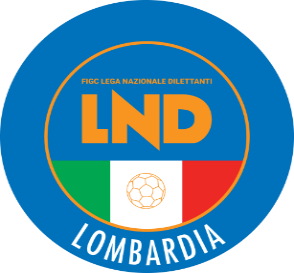 COMITATO REGIONALE LOMBARDIAVia RICCARDO PITTERI n° 95/2 20134 MILANO   Tel. 02.21722.899Sito Internet: lombardia.lnd.it   crllnd@pec.comitatoregionalelombardia.itCanale Telegram @lndlombardiaFacebook: Figc Lnd LombardiaSegreteria e Programmazione Gare:Tel. 02.21722.202-204 - Fax 02.21722.233 - E.mail: affarigeneralicrl@lnd.itTesseramento:Tel. 02.21722.206-207 - Fax 02.21722.231 - E.mail: tesseramentocrl@lnd.ittesseramento@pec.comitatoregionalelombardia.itSportello Unico:Tel. 02.21722.261-209 - Fax 02.21722.230 – E.mail: societacrl@lnd.it  Ufficio Stampa e Pubbliche relazioni:Tel./Fax 02.21722.205 - 347.4406339 - E.mail: ustampacrl@lnd.itServizio Pronto A.I.A.:Tel. 02.21722.408-410Giudice Sportivo Territoriale:giudicesportivocrl@pec.comitatoregionalelombardia.itCorte d’Appello Territoriale:cortedappello.tribunaleterritoriale@pec.comitatoregionalelombardia.itStagione Sportiva 2020/2021Comunicato Ufficiale N° 11 del 03/09/2020Stagione Sportiva 2020/2021Comunicato Ufficiale N° 11 del 03/09/2020Stagione Sportiva 2020/2021Comunicato Ufficiale N° 11 del 03/09/2020951378A.S.D.CASMO CALCIO951693POL. LOMBARDIA 1 S.R.L.S.D. (SOLO CALCIO FEMMINILE)949883A.S.D.ACCADEMIA VILLA D’ALME’951378A.S.D.CASMO CALCIOSocietà USCENTE per RINUNCIA82012U.S.C. CRESPIATICASocietàVecchio GIRONENuovo GIRONENUOVA Delegazione di COMPETENZAO.F.C. ARNATEDa Girone Ma Girone ZDelegazione Provinciale di VARESEA.S.D. SPORTING CESATEDa Girone Qa Girone MDelegazione Distrettuale di LEGNANOS.S.D. GRUPPO SPORTIVO MUGGIANODa Girone Sa Girone QDelegazione Provinciale di MILANOA.S.D. CITTA di OPERADa Girone Na Girone SDelegazione Provinciale di MILANOU.S. FISSIRAGA Da Girone Oa Girone NDelegazione Provinciale di LODIU.S.C. CRESPIATICARipescata dalla TERZA CATEGORIAGirone ODelegazione Provinciale di LODI949366A.S.D.CAVENAGO D ADDA 1972CAVENAGO D'ADDA949323A.S.D.SPORTING CHIEVECHIEVE932134U.S.D.VIDARDESECASTIRAGA VIDARDON°DENOMINAZIONE TORNEOSOCIETÀ ORGANIZZATRICECODICEDATA INIZIO32249COPPA SETTEMBRE - TROFEOMC DONALD’SGS MONTANASO LOMBARDO01/F05/09/202032250MEMORIAL FAMIGLIA PEDRAZZINIGS MONTANASO LOMBARDO02/F09/09/2020325503° TR. A.M. LEONARDO E GERRY SCARPELLINIASD ZINGONIA VERDELLINO04-F06/06/2020322971° TORNEO INVERUNO CUPASD ACCADEMIA INVERUNO03-F06/09/20203036267MBAYE CHEIKH04/09/2006U.S.D. FALCOGIRONE ALa società FC CARPENEDOLO SSDSRLNON disputerà le gare casalinghe per la Coppa Italia sul campo:C.S. Comunale (Codice 2603) ERBA ARTIFICIALE  In via ZONTA,68 – CARPENEDOLO (BS)disputerà le gare casalinghe per la Coppa Italia sul campo:C.S. Comunale Mundial (Codice 514)  In via VERGA,38/a – CARPENEDOLO (BS)GIRONE B e 5La società U.S.D. CISANESEdisputerà le gare casalinghe per il Campionato e la Coppa Italia INDISTINTAMENTE sui campi:C.S. Comunale N.1 (Codice 804) eC.S. Comunale N.2 (Codice 279) ERBA ARTIFICIALEEntrambi In via CA’ de VOLPI,7 – CISANO BERGAMASCO (BG)GIRONE 42La società U.S. CALCINATO ASDdisputerà le gare casalinghe per la Coppa Lombardia INDISTINTAMENTE sui campi:C.S. Comunale (Codice 746) eC.S. Comunale (Codice 1692) ERBA ARTIFICIALEEntrambi In via STAZIONE,67 – CALCINATO (BS)A.S.D.BAGGESE CALCIOA.S.D.CALCIO NERVIANO 1919A.P.D.CERESIUM BISUSTUMPOL.CIRCOLO GIOVANILE BRESSOU.S.D.FOLGORES.S.D.FOOTBALL MILAN LADIESA.C.NOVEDRATEA.S.D.POLISPORTIVA ORATORIO 2BU.S.D.PONTESEA.S.D.VIBE RONCHESEA.S.D.VIGEVANO CALCIO 1921U.S.VIGHIGNOLOA.S.D.VIRTUS CANTALUPOTOTALE      1321210A.S.GIANA ERMINIO S.R.LSocietà AMMESSA ai CAMPIONATI SGS NAZIONALI57610VILLA VALLE SSDARL57610VILLA VALLE SSDARLSocietà USCENTE da GRADUATORIA di MERITO28180G.S.D.LUISIANA21210A.S.GIANA ERMINIO S.R.LSocietà AMMESSA ai CAMPIONATI SGS NAZIONALI675492ACCADEMIA SANDONATESE21210A.S.GIANA ERMINIO S.R.LSocietà AMMESSA ai CAMPIONATI SGS NAZIONALI71068G.S.CASTANESERINUNCIAData GaraN° Gior.Squadra 1Squadra 2Data Orig.Ora Var.Ora Orig.Impianto30/09/20203 AINVERUNOMILANO CITY B.G. F.C.20:30C.S.COMUNALE CAMPO "A" (E.A.) VIMODRONE VIA G. LEOPARDI 11Data GaraN° Gior.Squadra 1Squadra 2Data Orig.Ora Var.Ora Orig.Impianto19/09/20202 AALCIONE MILANO SSD A RLSETTIMO MILANESE20/09/202020:3015:30Data GaraN° Gior.Squadra 1Squadra 2Data Orig.Ora Var.Ora Orig.Impianto13/09/20201 AALBINOGANDINO S.S.D. SRLG.S. VERTOVESE18:0015:30Data GaraN° Gior.Squadra 1Squadra 2Data Orig.Ora Var.Ora Orig.Impianto20/09/20202 ACARPENEDOLO SSDSRLBEDIZZOLESE15:30C.S.COMUNALE"SAN MICHELE"(E.A) CALVISANO VIA SAN MICHELE 102Data GaraN° Gior.Squadra 1Squadra 2Data Orig.Ora Var.Ora Orig.Impianto13/09/20201 AR.C. CODOGNO 1908SANCOLOMBANO15:30CENTRO SPORTIVO "CARLO MEDRI" BREMBIO VIA ROMA 56Data GaraN° Gior.Squadra 1Squadra 2Data Orig.Ora Var.Ora Orig.Impianto13/09/20201 AOLIMPIA CALCIO 2002MORAZZONE16:3015:30C.S."CALVI RONCORONI" CAMPO B LAVENA PONTE TRESA VIA RAPETTIData GaraN° Gior.Squadra 1Squadra 2Data Orig.Ora Var.Ora Orig.Impianto13/09/20201 AOLIMPIAGRENTACOLICODERVIESE17:3015:30COMUNALE "FIGLIODONI" BARZANO' VIA FIGLIODONI - (ERBA ART.)Data GaraN° Gior.Squadra 1Squadra 2Data Orig.Ora Var.Ora Orig.Impianto13/09/20201 AALMESAN GIOVANNI BIANCO17:0015:30Data GaraN° Gior.Squadra 1Squadra 2Data Orig.Ora Var.Ora Orig.Impianto13/09/20201 ASORESINESE CALCIO A.S.D.CASALPUSTERLENGO 194715:30Data GaraN° Gior.Squadra 1Squadra 2Data Orig.Ora Var.Ora Orig.Impianto13/09/20201 AGARLASCO A.S.D.BRESSANA 1918 A.S.D.15:30C.S. COMUNALE BORGO SAN SIRO VIA XXV APRILEData GaraN° Gior.Squadra 1Squadra 2Data Orig.Ora Var.Ora Orig.Impianto13/09/20201 AVALCERESIO A. AUDAXISPRA CALCIO16:3015:30CENTRO SPORTIVO COMUNALE (E.A) ARCISATE FRAZ. BRENNO USERIA VIA BATTISTI (DEROGA)Data GaraN° Gior.Squadra 1Squadra 2Data Orig.Ora Var.Ora Orig.Impianto13/09/20201 AREAL S.FERMO CALCIO 2010LUISAGO PORTICHETTO15:30C.S.COMUNALE N.1 MONTANO LUCINO VIA SCIME'Data GaraN° Gior.Squadra 1Squadra 2Data Orig.Ora Var.Ora Orig.Impianto13/09/20201 ASOVICO CALCIOMONNET XENIA SPORT18:0015:30STADIO PARCO N.2 (E.A)30/06/21 BIASSONO VIA PARCO 51Data GaraN° Gior.Squadra 1Squadra 2Data Orig.Ora Var.Ora Orig.Impianto20/09/20202 AFOOTBALL LEON SSDARLMISSAGLIA MARESSO15:0015:30Data GaraN° Gior.Squadra 1Squadra 2Data Orig.Ora Var.Ora Orig.Impianto20/09/20202 AFALCOAURORA SERIATE 196715:30CENTRO SPORTIVO COMUNALE(E.A.) PRADALUNGA VIA IÂ° MAGGIO, N.1801/10/20203 AFALCOGRASSOBBIO20:30CENTRO SPORTIVO COMUNALE(E.A.) PRADALUNGA VIA IÂ° MAGGIO, N.18Data GaraN° Gior.Squadra 1Squadra 2Data Orig.Ora Var.Ora Orig.Impianto13/09/20201 AFORNOVO S.GIOVANNIINZAGO15:30CENTRO SPORTIVO COMUNALE N.2 FORNOVO SAN GIOVANNI VIA DON ARTURO BIETTI, 3920/09/20202 AORATORIO CALVENZANOFORNOVO S.GIOVANNI17:0015:30C.S."JESSY OWENS"(ERBA ARTIF.) ARZAGO D'ADDA VIA LEONARDO DA VINCI, 3Data GaraN° Gior.Squadra 1Squadra 2Data Orig.Ora Var.Ora Orig.Impianto13/09/20201 AUNION TRE VALLICARAVATE15:30CENTRO SPORT. COMUNALE MARCHIROLO VIA PELLINI 22Data GaraN° Gior.Squadra 1Squadra 2Data Orig.Ora Var.Ora Orig.Impianto20/09/20202 ASOLBIATESECALCIO LONATE POZZOLO15:30Data GaraN° Gior.Squadra 1Squadra 2Data Orig.Ora Var.Ora Orig.Impianto13/09/20201 ASPORTING CESATEROVELLESE20:3015:30Data GaraN° Gior.Squadra 1Squadra 2Data Orig.Ora Var.Ora Orig.Impianto20/09/20202 ASERENZA CARROCCIOVASCA 198615:30Data GaraN° Gior.Squadra 1Squadra 2Data Orig.Ora Var.Ora Orig.Impianto20/09/20202 AMASCAGNIVAREDO15:30Data GaraN° Gior.Squadra 1Squadra 2Data Orig.Ora Var.Ora Orig.Impianto13/09/20201 AGIUSSANO CALCIOVEDANO20:3015:30Data GaraN° Gior.Squadra 1Squadra 2Data Orig.Ora Var.Ora Orig.Impianto30/09/20203 ALEZZENOORATORIO MERONE01/10/202020:30Data GaraN° Gior.Squadra 1Squadra 2Data Orig.Ora Var.Ora Orig.Impianto13/09/20201 A2001ORATORI LECCO ALTA14:3015:30Data GaraN° Gior.Squadra 1Squadra 2Data Orig.Ora Var.Ora Orig.Impianto13/09/20201 AVALMADRERA C.G.VERCURAGO15:30C.S.INTERCOMUNALE - CAMPO N.1 VALMADRERA VIA RIO TORTOData GaraN° Gior.Squadra 1Squadra 2Data Orig.Ora Var.Ora Orig.Impianto12/09/20201 APOZZO CALCIOVAPRIO CALCIO13/09/202018:0015:30Data GaraN° Gior.Squadra 1Squadra 2Data Orig.Ora Var.Ora Orig.Impianto13/09/20201 APOLISPORTIVA BERBENNOBREMBILLESE15:30COMUNALE S.OMOBONO N.1 (E.A) SANT'OMOBONO TERME VIA ALLE FONTIData GaraN° Gior.Squadra 1Squadra 2Data Orig.Ora Var.Ora Orig.Impianto19/09/20202 AANTONIANAORATORIO BOCCALEONE20/09/202018:0015:30C.S.COMUNALE CAMPAGNOLA (E.A.) BERGAMO Q.RE CAMPAGNOLA VIA GASPARINI LOC.CAMPAGNOLAData GaraN° Gior.Squadra 1Squadra 2Data Orig.Ora Var.Ora Orig.Impianto14/09/20201 ACALCIO LEFFECASNIGO13/09/202020:3015:30CENTRO SPORTIVO COMUNALE (E.A) GANDINO VIALE CA' DELL'AGROData GaraN° Gior.Squadra 1Squadra 2Data Orig.Ora Var.Ora Orig.Impianto13/09/20201 ANUOVA CAMUNIA 2015 A.S.DORSA ISEO15:30C.S COMUNALE(ERBA ARTIFICIALE) VEZZA D'OGLIO VIA DEL PIANOData GaraN° Gior.Squadra 1Squadra 2Data Orig.Ora Var.Ora Orig.Impianto19/09/20202 APAVONESE CIGOLESEGOTTOLENGO20/09/202018:0015:30Data GaraN° Gior.Squadra 1Squadra 2Data Orig.Ora Var.Ora Orig.Impianto11/09/20201 ASPORTED MARIS A.S.D.G.S. PESCAROLO13/09/202020:3015:30Data GaraN° Gior.Squadra 1Squadra 2Data Orig.Ora Var.Ora Orig.Impianto13/09/20201 AVEROLAVECCHIASAN PAOLO FC15:30Data GaraN° Gior.Squadra 1Squadra 2Data Orig.Ora Var.Ora Orig.Impianto13/09/20201 APIERINO GHEZZIFARESE 192115:30C.S.COMUNALE A.POLGATI TRUCCAZZANO VIA L.DA VINCI N.68/B01/10/20203 APIERINO GHEZZIBADALASCO20:30COMUNALE "GUARNAZZOLA" CASSANO D'ADDA ALZAIA NAVIGLIO MARTESANAData GaraN° Gior.Squadra 1Squadra 2Data Orig.Ora Var.Ora Orig.Impianto13/09/20201 APESSANO CON BORNAGOLISCATE A.S.D.15:30C.S. COMUNALE (ERBA ART.) GORGONZOLA VIALE TOSCANAData GaraN° Gior.Squadra 1Squadra 2Data Orig.Ora Var.Ora Orig.Impianto13/09/20201 APIANENGHESEM 0415:30C.S.COMUNALE PIERANICA VIA PADRE ANTONIO VALDAMERI 6Data GaraN° Gior.Squadra 1Squadra 2Data Orig.Ora Var.Ora Orig.Impianto20/09/20202 AAUSONIA 1931FATIMATRACCIA17:3015:30Data GaraN° Gior.Squadra 1Squadra 2Data Orig.Ora Var.Ora Orig.Impianto27/09/20201 AATLETICO BASSANOORATORIO POMPIANO13/09/202015:30Data GaraN° Gior.Squadra 1Squadra 2Data Orig.Ora Var.Ora Orig.Impianto13/09/20201 ACOLLEBEATOPADERNESE18:3015:30Data GaraN° Gior.Squadra 1Squadra 2Data Orig.Ora Var.Ora Orig.Impianto13/09/20201 AGSO AZZANO MELLAREAL MONTENETTO15:30C.S.BADIA - CAMPO N.2 (E.A) BRESCIA VIA BADIA N. 113Data GaraN° Gior.Squadra 1Squadra 2Data Orig.Ora Var.Ora Orig.Impianto13/09/20201 ASPORTING CHIEVEVIDARDESE15:30CAMPO COMUNALE "A.FOLETTI" CAVENAGO D'ADDA VIA ITALIAData GaraN° Gior.Squadra 1Squadra 2Data Orig.Ora Var.Ora Orig.Impianto13/09/20201 AMIRABELLO 1957ORATORIO DON BOSCO16:3015:30CAMPO SPORTIVO COMUNALE SAN GENESIO ED UNITI VIA F.LLI CERVI,8Data GaraN° Gior.Squadra 1Squadra 2Data Orig.Ora Var.Ora Orig.Impianto13/09/20201 APRO FERRERAZINASCO15:30CAMPO SPORT.COM."G.GHISLERI" SANNAZZARO DE'BURGONDI VIA SAN FRANCESCO19/09/20202 AHELLAS TORRAZZAPRO FERRERA20/09/202016:3015:30Data GaraN° Gior.Squadra 1Squadra 2Data Orig.Ora Var.Ora Orig.Impianto12/09/20201 AALCIONE MILANO SSD A RLARDOR BOLLATE20:3016:0012/09/20201 ABRESSO CALCIO S.R.L.CIRCOLO GIOVANILE BRESSO16:00C.S.COMUNALE A-(E.A) 30/06/21 BRESSO VIA GRAZIA DELEDDA SNCData GaraN° Gior.Squadra 1Squadra 2Data Orig.Ora Var.Ora Orig.Impianto12/09/20201 ASPERANZA AGRATELA DOMINANTE20:3016:00Data GaraN° Gior.Squadra 1Squadra 2Data Orig.Ora Var.Ora Orig.Impianto12/09/20201 APOZZUOLO CALCIOCARUGATE17:1516:0013/09/20201 ACALVAIRATECITTA DI SEGRATE12/09/202018:3016:00Data GaraN° Gior.Squadra 1Squadra 2Data Orig.Ora Var.Ora Orig.Impianto12/09/20201 ACITTA DI SANGIULIANO 1968ATLETICO C.V.S.16:00COMUNALE N.2 SAN GIULIANO MILANESE VIA RISORGIMENTO,22Data GaraN° Gior.Squadra 1Squadra 2Data Orig.Ora Var.Ora Orig.Impianto19/09/20202 AGAVIRATE CALCIOISPRA CALCIO18:3016:0019/09/20202 AVERGIATESECERESIUM BISUSTUM16:00CENTRO SPORTIVO COMUNALE BIANDRONNO VIA RODARIData GaraN° Gior.Squadra 1Squadra 2Data Orig.Ora Var.Ora Orig.Impianto19/09/20202 AAFFORESEVAREDO16:00Data GaraN° Gior.Squadra 1Squadra 2Data Orig.Ora Var.Ora Orig.Impianto19/09/20202 ASPORTING CESATEBOLLATESE20:0016:00Data GaraN° Gior.Squadra 1Squadra 2Data Orig.Ora Var.Ora Orig.Impianto29/09/20203 AVIBE RONCHESEFOOTBALL LEON SSDARL20:4518:00Data GaraN° Gior.Squadra 1Squadra 2Data Orig.Ora Var.Ora Orig.Impianto19/09/20202 AFALCOCALCIO SAN PAOLO D ARGON16:00COM. DI ALBINO "RIO RE" (EA) ALBINO VIA RIO RE S.N.C.30/09/20203 AFALCOCENATE SOTTO29/09/202021:0018:00COM. DI ALBINO "RIO RE" (EA) ALBINO VIA RIO RE S.N.C.Data GaraN° Gior.Squadra 1Squadra 2Data Orig.Ora Var.Ora Orig.Impianto12/09/20201 AACCADEMIA GAGGIANO TEAMREAL MILANO16:00CAMPO SPORTIVO COMUNALE GUDO VISCONTI VIA G. PUCCINI SNC29/09/20203 AREAL MILANOROMANO BANCO20:3018:00Data GaraN° Gior.Squadra 1Squadra 2Data Orig.Ora Var.Ora Orig.Impianto19/09/20202 ATICINIA ROBECCHETTOLEGNARELLO SSM18:0016:00Data GaraN° Gior.Squadra 1Squadra 2Data Orig.Ora Var.Ora Orig.Impianto12/09/20201 APONTEVECCHIOORATORIANA VITTUONE17:0016:00COMUNALE "ADRIANO GALLANA" 1 CISLIANO VIA PAPA GIOVANNI XXIII 229/09/20203 ACONCORDIAPONTEVECCHIO20:3018:00Data GaraN° Gior.Squadra 1Squadra 2Data Orig.Ora Var.Ora Orig.Impianto12/09/20201 AFOOTBALL CLUB PARABIAGOLAINATESE A.S.D.18:3016:00Data GaraN° Gior.Squadra 1Squadra 2Data Orig.Ora Var.Ora Orig.Impianto12/09/20201 AAURORA CALCIOGALBIATE 197416:00C.S.PARROCCHIALE SAN ZENO(E.A) OLGIATE MOLGORA FRAZ.S.ZENO PIAZZA SAN ZENONEData GaraN° Gior.Squadra 1Squadra 2Data Orig.Ora Var.Ora Orig.Impianto12/09/20201 AIRIS 1914ZIVIDO19:0016:00Data GaraN° Gior.Squadra 1Squadra 2Data Orig.Ora Var.Ora Orig.Impianto12/09/20201 ABAGGIO SECONDOARCA19:3016:00